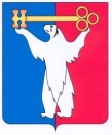 РОССИЙСКАЯ ФЕДЕРАЦИЯКРАСНОЯРСКИЙ КРАЙНОРИЛЬСКИЙ ГОРОДСКОЙ СОВЕТ ДЕПУТАТОВ Р Е Ш Е Н И Е«____»__________2022                                                                              №___________                                                                                                    О законодательной инициативе в Законодательное собрание Красноярского края Руководствуясь статьей 139 Устава Красноярского края, статьей 20 Уставного закона Красноярского края от 29.01.2009 № 8-2864 «О Законодательном Собрании Красноярского края», в соответствии с Уставом городского округа город Норильск Красноярского края, Городской советРЕШИЛ:  1. Внести в Законодательное Собрание Красноярского края в порядке законодательной инициативы проект закона Красноярского края «О внесении изменений в закон Красноярского края от 01.11.2012 № 3-672 «Об отдельных вопросах государственного регулирования в сфере производства и оборота этилового спирта, алкогольной и спиртосодержащей продукции» (прилагается).   2. Поручить Председателю Городского Совета направить вышеуказанный проект закона Красноярского края в Законодательное Собрание Красноярского края.                     3. Контроль исполнения настоящего Решения оставляю за собой. 4. Настоящее Решение вступает в силу со дня принятия.Председатель Городского Совета                                                            А.А. Пестряков